Series: The Maturity Series Title: Who Are You To Judge?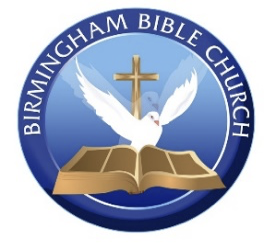 Pastor/Teacher: Dr. James H. Mason, III“Don’t speak evil against each other, dear brothers and sisters. If you criticize and judge each other, then you are criticizing and judging God’s law. But your job is to obey the law, not to judge whether it applies to you. God alone, who gave the law, is the Judge. He alone has the power to save or to destroy. So what right do you have to judge your neighbor?”https://bible.com/bible/116/jas.4.11-12.NLTWhat does the scriptures teach about judging others? To judge or not to be judged?The ______________ of Judging “Don’t speak evil against each other, dear brothers and sisters. If you criticize and judge each other, then you are criticizing and judging God’s law. But your job is to obey the law, not to judge whether it applies to you.”     https://bible.com/bible/116/jas.4.11.NLTWhy do we judge others? To __________________________“But do you think this, O man, when you judge and condemn those who practice such things, and yet do the same yourself, that you will escape God’s judgment and elude His verdict?”https://bible.com/bible/1588/rom.2.3.AMPTo __________________________   	“Gossip is so tasty! How we love to swallow it!”            https://bible.com/bible/68/pro.26.22.GNTWhy we should not judge others?It’s ___________________“Brothers and sisters, do not slander one another. Anyone who speaks against a brother or sister or judges them speaks against the law and judges it. When you judge the law, you are not keeping it, but sitting in judgment on it.”https://james.bible/james-4-11It’s ____________________“If you really keep the royal law found in Scripture, “Love your neighbor as yourself,” you are doing right.”https://james.bible/james-2-8It’s ____________________ “There is only one Lawgiver and Judge, the one who is able to save and destroy. But you—who are you to judge your neighbor?”https://james.bible/james-4-12What do other scriptures teach about judging?“You, therefore, have no excuse, you who pass judgment on someone else, for at whatever point you judge another, you are condemning yourself, because you who pass judgment do the same things. Now we know that God’s judgment against those who do such things is based on truth. So when you, a mere human being, pass judgment on them and yet do the same things, do you think you will escape God’s judgment? ”Romans‬ “Why do you look at the speck of sawdust in your brother’s eye and pay no attention to the plank in your own eye? How can you say to your brother, ‘Let me take the speck out of your eye,’ when all the time there is a plank in your own eye? You hypocrite, first take the plank out of your own eye, and then you will see clearly to remove the speck from your brother’s eye. ”Matthew‬      https://bible.com/bible/111/mat.7.3-5.NIV“Do not judge by appearance [superficially and arrogantly], but judge fairly and righteously.””     https://bible.com/bible/1588/jhn.7.24.AMP““Does our Law convict someone without first giving him a hearing and finding out what he is [accused of] doing?””     https://bible.com/bible/1588/jhn.7.51.AMP“Therefore let no one judge you in regard to food and drink or in regard to [the observance of] a festival or a new moon or a Sabbath day.”     https://bible.com/bible/1588/col.2.16.AMP“Believers, do not speak against or slander one another. He who speaks [self-righteously] against a brother or judges his brother [hypocritically], speaks against the Law and judges the Law. If you judge the Law, you are not a doer of the Law but a judge of it.”     https://bible.com/bible/1588/jas.4.11.AMP“So do not go on passing judgment before the appointed time, but wait until the         Lord comes, for He will both bring to light the [secret] things that are hidden in darkness and disclose the motives of the hearts. Then each one’s praise will come from God.”    https://bible.com/bible/1588/1co.4.5.AMPThe _________________ of breaking the habit of judging Remember that _______________________________________________““ Do not judge and criticize and condemn [others unfairly with an attitude of self-righteous superiority as though assuming the office of a judge], so that you will not be judged [unfairly]. For just as you [hypocritically] judge others [when you are sinful and unrepentant], so will you be judged; and in accordance with your standard of measure [used to pass out judgment], judgment will be measured to you.”https://bible.com/bible/1588/mat.7.1-2.AMPRemember that _________________________________________“So then, each of us will give an account of himself to God. Then let us not criticize one another anymore, but rather determine this—not to put an obstacle or a stumbling block or a source of temptation in another believer’s way.”                https://bible.com/bible/1588/rom.14.12-13.AMPRemember how __________________________________________“For judgment will be merciless to one who has shown no mercy; but [to the one who has shown mercy] mercy triumphs [victoriously] over judgment.”      https://bible.com/bible/1588/jas.2.13.AMPThe Answer Key:The Prohibition of Judging Why do we judge others? To Excuse our FaultsTo Appeal to our PrideWhy we should not judge others?It’s UnchristianIt’s UnlovingIt’s Unjustified What do other scriptures teach about judging?The Practice of breaking the habit of judging Remember that we will be judged by the same standards we use when judging others Remember that we all will have to give an account to GodRemember how much God has been merciful to you